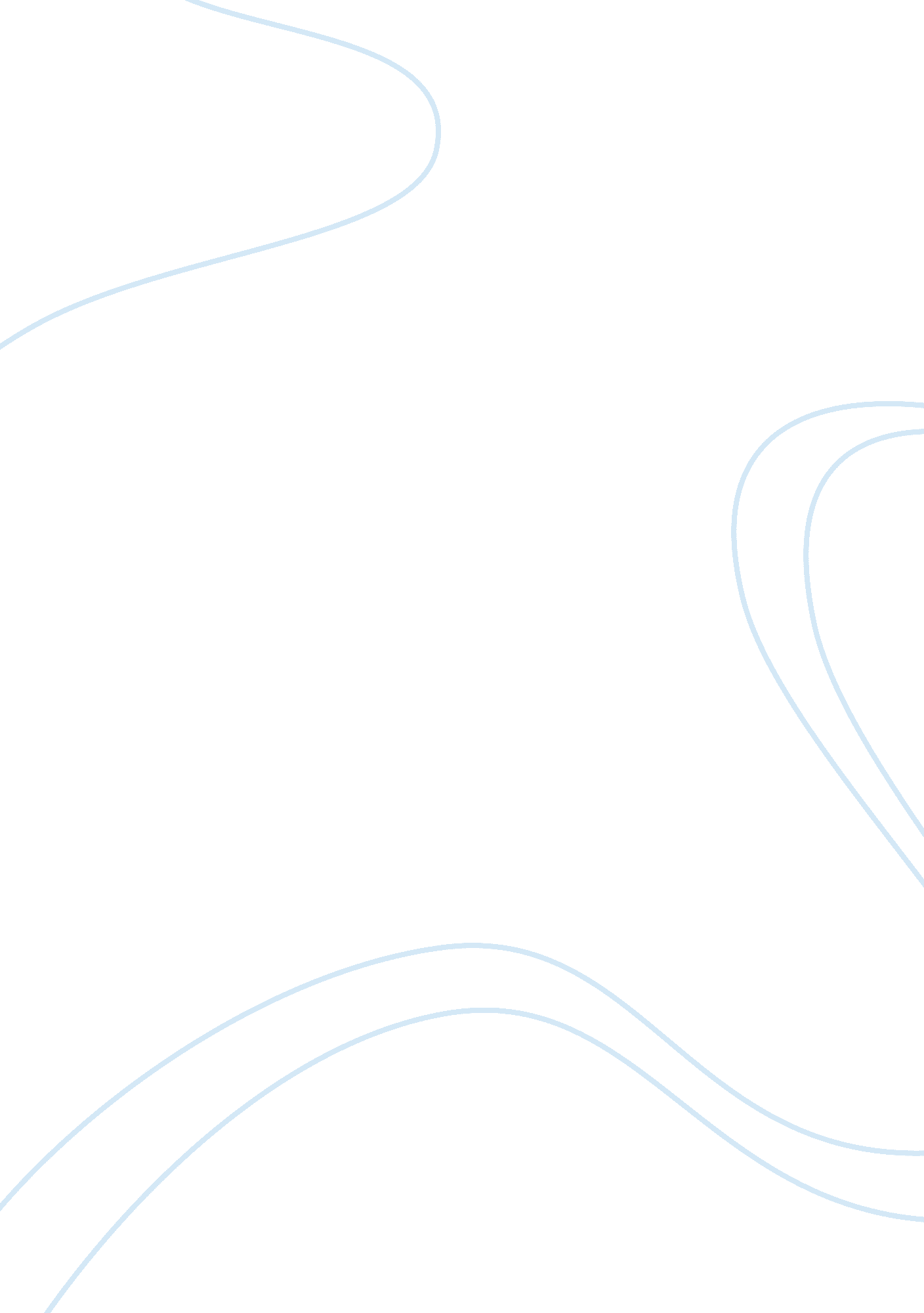 Discussion question 14Education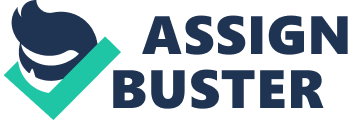 Discussion Question 14 Discussion Question 14 Question 14 Being action oriented will affect my effectiveness as an advanced professional nurse in varying ways. According to Kazutaka (2012), an action oriented nurse is willing to engage in active health care service delivery where he or she does not wait for solutions to be reached by others. I will take a crucial role in establishing the cause of a problem in health care setting and help in creating effective and efficient interventions that lead to positive clinical outcomes of the patients. In particular, being action will create an element of commitment to my work where I will always devote myself to offering professional health care services. I will ensure that every patient is cared for, and all their needs are addressed in time. 
As an action oriented nurse, I will strive to keep abreast of information and research in order to meet daily and emerging challenges. I will always show respect to my colleagues and most of all my seniors as a sign of diligence to my nursing career. I will adopt collaborative practice where I will strive to integrate my fellow members in research, studies, learning and practice. Collaborative practice is paramount in extending unity and consistency in decision making in a health care facility (Bankston & Glazer, 2013). Furthermore, collaborative practice will help achieve the set goals, such as meeting the patient’s needs. Over and above, being action oriented and professional will enable me to strengthen and empower the health care industry through addressing health inequalities and helping increase access to health care services. 
References 
Bankston, K., & Glazer, G. (2013). ‘ Legislative: Interprofessional collaboration: What’s taking 
so long?’ OJIN: The Online Journal of Issues in Nursing, 19(1). Retrieved from: 
http://www. nursingworld. org/MainMenuCategories/ANAMarketplace/ANAPeriodicals/ 
OJIN/Columns/Legislative/Interprofessional-Collaboration. html 
Kazutaka, K. (2012). Roles of participatory action-oriented programs in promoting safety and 
health at work.’ Saf Health Work, 3(3), 155–165. 